Before we build bridges, tunnels, tracks and stations we will be undertaking the largest programme of archaeology ever in the UKWe would like to invite you to an archaeological presentation to inform you about the scale of works being undertaken in your area and any findings to date.Our lead Archaeologist Nick Finch will be bring along some of the items found and answer any questions you may have.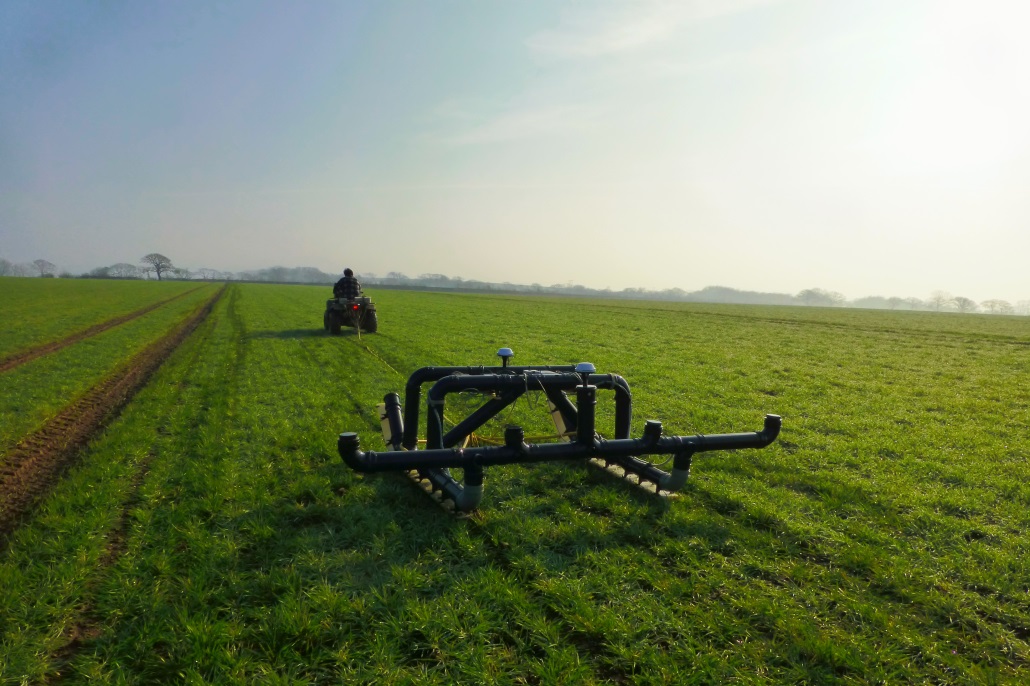 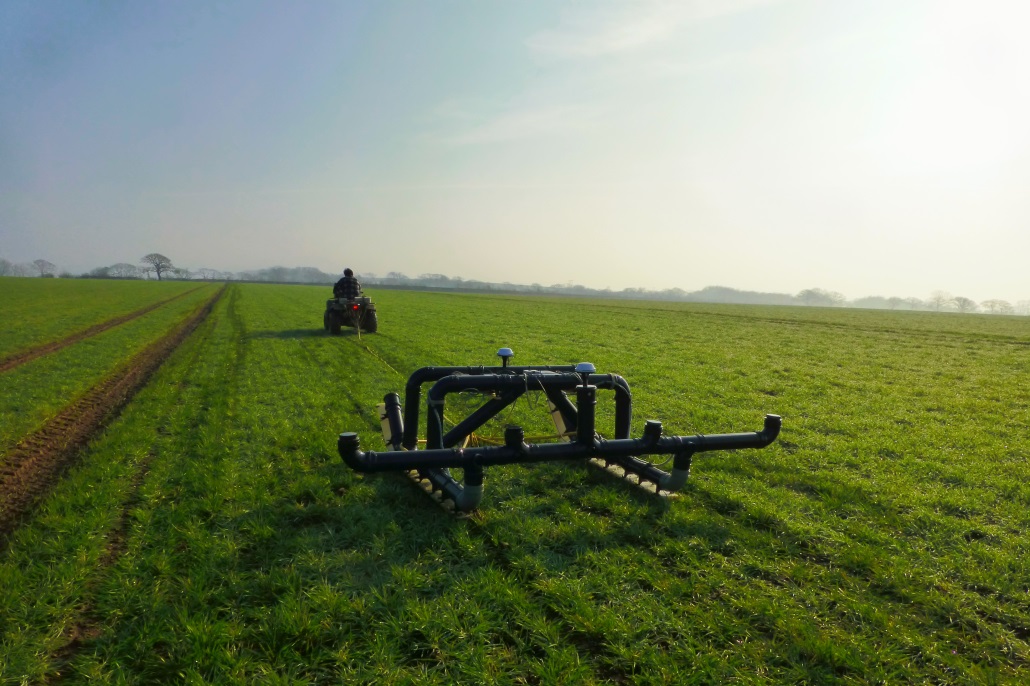 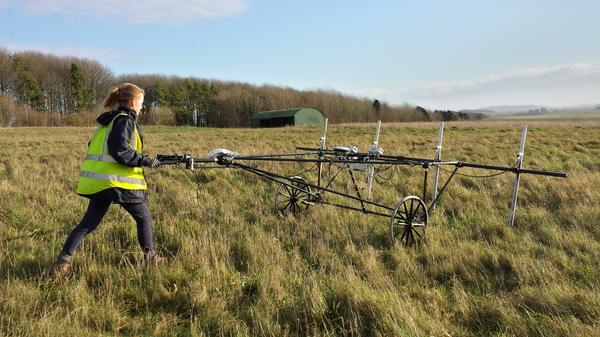 Community eventArchaeology Presentation HS2 Uncovering historic BritainDate: Tuesday 11th June 2019Time: 7pm to 8pmVenue: Chipping Warden Village Hall, Culworth Road, Chipping Warden. OX17 1TL